A musical journey across the USA (1)A study1 has shown that people like different styles of music across2 the United States. 1.	Read the texts and find out where people listen to which styles of music.2.	There is a map of the USA on the next page (2). 
Draw lines from the symbols to the right places on the map.3.	Listen to some of the different styles of music. What music do you like to listen to? Why?4.	Choose an artist or a band that you like. Find out where in 
the USA your artist or band is giving a concert soon. 
Mark the place on the map.5.	Talk to a partner. What style of music does he/she like? 
Which artist(s) or band(s) does he/she like?1 study – Studie; 2 across – über, querdurch; 3 guitarist – Gitarrenspieler; 4 bass player – Bassspieler;
5 especially – besonders, vor allem; 6 artist – Künstler/in; 7 seem – scheinen; 8 rest – der RestA musical journey across the USA (2)Read the texts on the first page (1). Where do people listen to which styles of music? 
Draw lines from the symbol to the right places on the map.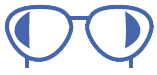 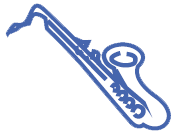 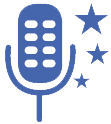 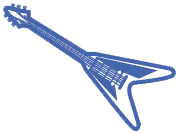 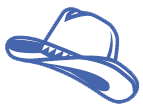 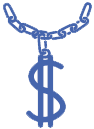 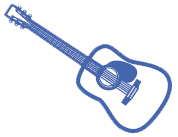 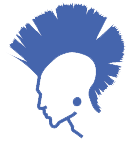 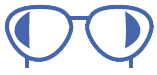 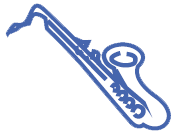 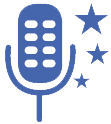 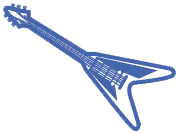 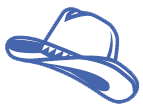 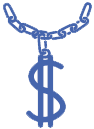 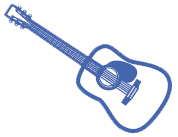 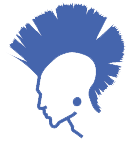 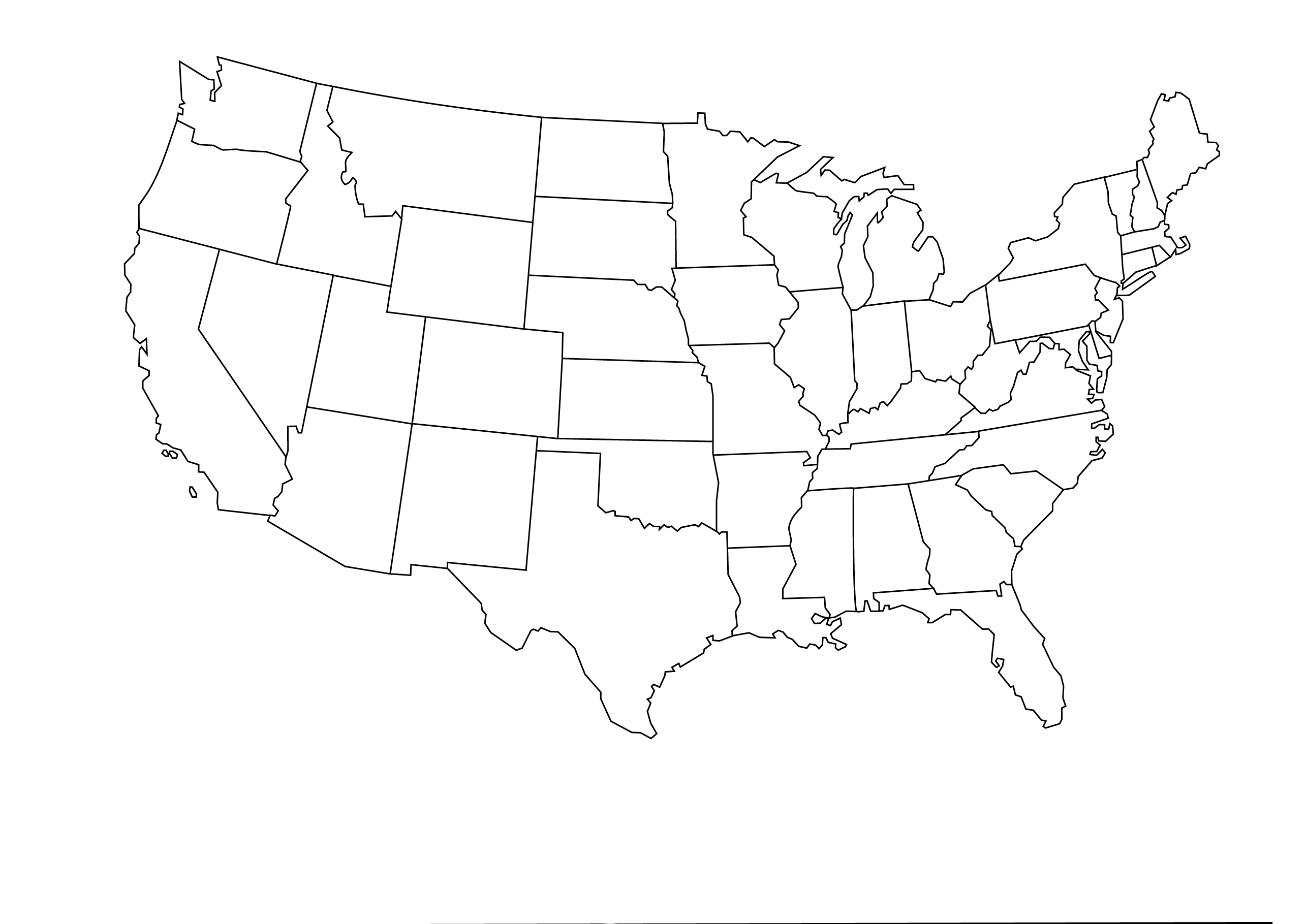 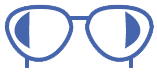 BluesSome people call Chicago the home of the blues. Many people around here love listening to singers like B.B. King and Bessie Smith. Their guitarists3 and bass players4 are very famous. Many people in Nashville and NYC listen to it too.CountryThere is one city that is famous for country music: Nashville. But people in Nevada, Texas and Florida also like listening to country music Did you know that Taylor Swift became famous as a country singer?PunkIf you like Iggy Pop and The Ramones, you like the same music as the West Coast, Nashville and Orlando. Of course you can also find punk bands and their fans everywhere across the States.IndieAre you a fan of indie music like Florence and the Machine, Bon Iver and Sufjan Stevens? Then you’ll find a lot of friends and concerts on the West Coast, especially5 in California. But many people in Florida also listen to this style of music.Rap & Hip-HopNew York City, Miami and Los Angeles have a long history when it comes to Rap and Hip-Hop. Minneapolis and Seattle also love listening to famous artists6 like Drake, Macklemore, the Beastie Boys, Eminem and many others.PopMillions of people love pop music and artists like Justin Bieber and Beyoncé. Lots of people seem7 to listen to pop music in Los Angeles and the rest8 of California. But pop music is also very popular in Miami and Seattle.RockThe Rolling Stones, Nirvana, AC/DC and Guns N’ Roses are some famous rock bands. These and many other bands have made rock music popular in all parts of America. But lots of their fans live in New York City, Minneapolis and New Orleans.JazzNew Orleans is the home of jazz, but Portland and New York City also love jazz music. Miles Davis, Louis Armstrong and Nina Simone were big jazz artists. Gregory Porter and Esperanza Spalding are famous for their jazz music today.